Comunicazione di svolgimento attività di mensa da parte di pubblico esercizio ai sensi della Circolare Ministero Interno 15350/117/2/1 del 6 marzo 2021 e della nota Regione Lombardia RLA0001/2021/889 del 12 marzo 2021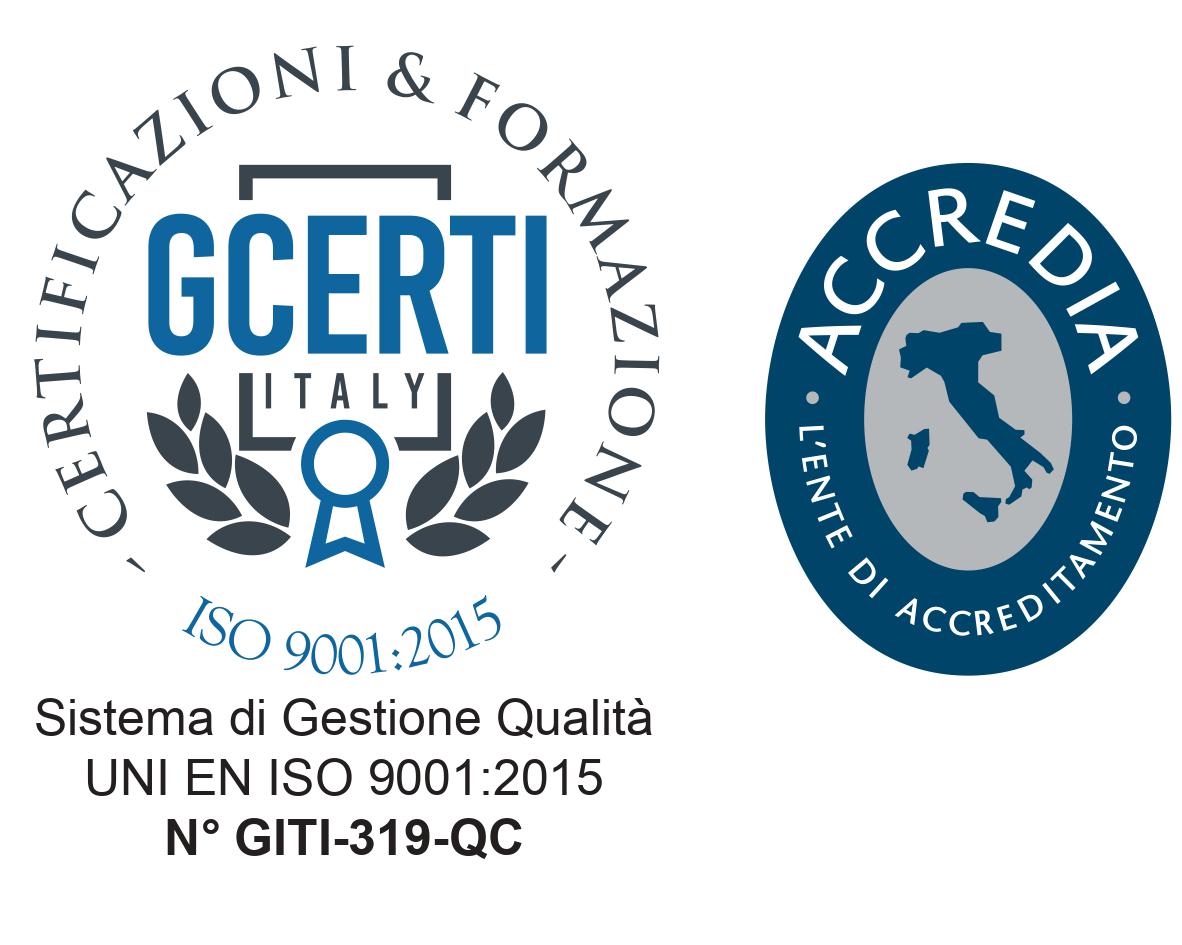 Al Sindaco del Comune di Settimo MilanesePiazza degli Eroi, 520019 Settimo Milanesee-mail: protocollo@comune.settimomilanese.mi.itpec: protocollo@postacert.comune.settimomilanese.mi.itIl/la sottoscritto/a _______________________________________ (cognome–nome)nato/a a _______________________________ (____) il _________________residente a ___________________________________ (comune) _________ (cap)via/p.za ___________________________________________  n.  __________C.F. ____________________________________  tel/cell_________________□ titolare dell’omonima ditta individuale□ legale rappresentante della società  ______________________________________con sede a ___________________________________ (comune) _________ (cap)via/p.za ___________________________________________  n.  _________C.F. _________________________  P.I. _____________________________  in possesso di titolo abilitativo/SCIA n. __________ del ______________per l’esercizio di somministrazione di alimenti e bevande ubicato in via/p.za _________________________________________________  n. _________denominato ____________________________________________________COMUNICAcome previsto dalla nota della Regione Lombardia RLA0001/2021/889 del 12 marzo 2021  di svolgere l’attività di mensa in forza di contratti sottoscritti con aziende e limitatamente alle persone indicate negli elenchi nominativi allegati; i contratti e gli elenchi nominativi del personale sono disponibili in presa visione presso l’esercizio.Il sottoscritto è consapevole delle conseguenze amministrative e penali previste dalla legge in caso di dichiarazioni false. Settimo Milanese, ________________                  _________________________                                                                                                    (firma per esteso e leggibile)Si informa il Richiedente, ai sensi dell’art. 13 del D.Lgs. n. 196 del 30 giugno 2003, che i dati comunicati formano oggetto di trattamento da parte del Comune di Settimo Milanese, nel rispetto della normativa citata. Il trattamento verrà effettuato per l’evasione della presente richiesta e per gli altri scopi consentiti dalla legge, anche attraverso l’ausilio di strumenti elettronici, in modo da garantire la sicurezza e la riservatezza dei dati stessi. ll Richiedente potrà esercitare in qualsiasi momento i diritti di cui all’articolo 7 del D. Lgs. 196/2003. 